ҚОӘББ «Қостанай қаласы білім бөлімінің № 3 мектеп - гимназиясы» КММКГУ «Школа - гимназия № 3 отдела образования города Костаная» УОАКОСборник суммативных работпо математике для 2 класса, 1 полугодиеСоставители: Клементова Е.А., педагог-экспертМарзабаева Л.И. , педагог-исследователь Костанай 2023 г.Пояснительная записка      Предлагаемые суммативные работы по математике составлены в соответствии с программой и основными темами учебника «Математика» казахстанских авторов (Т.К. Оспанов и другие).     Суммативные работы предназначены для определения уровня овладения госстандартами начального образования РК.Целью сборника является получение объективной информации о результатах обучения обучающихся на основе критериев оценивания и предоставление ее всем заинтересованным участникам для дальнейшего совершенствования учебного процесса.Основные задачи данного сборника:- определение уровня подготовки каждого ученика- определение и отслеживание индивидуального прогресса- мотивирование учащихся на развитие умений и навыков для достижения ожидаемых результатов-обеспечение обратной связи между учителем-учеником-родителями.     В процессе проведения суммативного оценивания за раздел/ четверть у учителя есть возможность оценить состояние процесса обучения с помощью суммативной работы за раздел/четверть, что позволит управлять учебным процессом, вносить коррективы, сделать обучение математике дифференцированным, а иногда и индивидуальным.     Особенностью данных материалов является, что СО составлено в двух вариантах. Имеются дескрипторы, рубрики за разделы, схемы выставления баллов за четверть. Задания СО направлены на проверку фундаментального, обязательного уровня подготовки детей. Они состоят из заданий, ориентированных на применение знаний в хорошо знакомой, типовой ситуации.      При оценивании суммативной работы и выставлении баллов за выполненные учащимися задания учитель руководствуется критериями оценивания за раздел/ схемой выставления баллов за четверть.СОР №1 за 1 четверть «Двузначные числа»,   1вариант1 вариант                 ЗАДАНИЯ1.Вставь пропущенные числа.34, …, 36,…, …, …, 40,…, …, 43, …, 4587, …, …, …, 83, …, 81, …, …, …, 772.Напиши соседей чисел.            60	                       73	                                     26                                    303.Сравни, поставь знак >, <, =.45….54              64….6        99….90       3дес.8ед……3дес.7ед.       4ед….4дес.       4.Запиши число в виде суммы разрядных слагаемых.СОР №1 за 1 четверть «Двузначные числа»,   2вариант2 вариант                 ЗАДАНИЯ1.Вставь пропущенные числа.54, …, 56,…, …, …, 60,…, …, 63, …, 6577, …, …, …, 73, …, 71, …, …, …, 672.Напиши соседей чисел.            40	                       68	                                     17                                    903.Сравни, поставь знак >, <, =.86….68              49….4        55….50       7дес.8ед……7дес.7ед.       6ед….6дес.       4.Запиши число в виде суммы разрядных слагаемых.Рубрика по итогам СОР «Двузначные числа».ФИ обучающегося: ______________________________________________СОР №2 за 1 четверть    «Действия с числами. Задачи»,  1 вариантПодраздел                                      1.2 Операции над числами                                                         2.1 Числовые и буквенные выражения                                                        5.1 Задачи и математическая модель Цель обучения                             2.1.2.5 ** . Выполнять устно сложение и вычитание однозначных чисел с переходом через                                                                                 десяток                                                       2.2.1.6. Находить значения выражений со скобками и без скобок, содержащих два/три                                                        арифметических действия и определять порядок действий                                                       2.5.1.1. Моделировать задачу в 1-2 действия в виде таблицы,  схемы, краткой записи.Критерий оценивания                        Обучающийся                                                    -Выполняет вычисления с переходом через десяток                                                   -Определяет порядок действий в выражениях со скобками и без скобок и вычисляет значение                                                    выражений                                                   -Решает составные задачиУровень мыслительных                  Знание и пониманиеНавыков                                              ПрименениеВремя выполнения                             20 минутЗаданияСоедини выражения с их значением.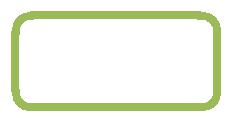 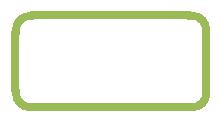 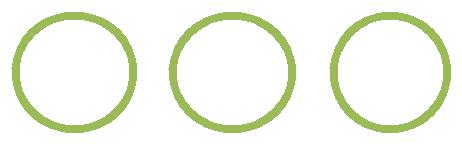 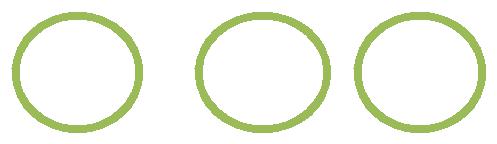  Найди значения выражений.90 – (15+45) =            (12 - 4) + 7 =               6 + 6 – 5 =                     10 + 40 – 20 =             Реши задачу.У  Жанар было 56 наклеек, а у Асель  на 20 наклеек меньше. Сколько всего наклеек было у девочек?СОР №2 за 1 четверть    «Действия с числами. Задачи»,  2 вариантПодраздел                                      1.2 Операции над числами                                                         2.1 Числовые и буквенные выражения                                                        5.1 Задачи и математическая модель Цель обучения                             2.1.2.5 ** . Выполнять устно сложение и вычитание однозначных чисел с переходом через                                                                                 десяток                                                       2.2.1.6. Находить значения выражений со скобками и без скобок, содержащих два/три                                                        арифметических действия и определять порядок действий                                                       2.5.1.1. Моделировать задачу в 1-2 действия в виде таблицы,  схемы, краткой записи.Критерий оценивания                        Обучающийся                                                    -Выполняет вычисления с переходом через десяток                                                   -Определяет порядок действий в выражениях со скобками и без скобок и вычисляет значение                                                    выражений                                                   -Решает составные задачиУровень мыслительных                  Знание и пониманиеНавыков                                              ПрименениеВремя выполнения                             20 минутЗадания1.Соедини выражения с их значением.2.Расставь порядок действий. Найди значения выражений.90– (35+25) =           (16 - 8) + 7 =               7 + 7 – 5 =                     20 + 50 – 30 =             3.Реши задачу.В первый день девочка прочитала в книге 27 страниц, а во второй день  на 20 страниц больше. Сколько всего страниц  прочитала девочка?Рубрика по итогам СОР  «Действия с числами. Задачи».ФИ обучающегося: ______________________________________________           СОР  №3 за 1 четверть    «Величины и их единицы измерения», 1 вариант1.Сравни.60см         7дм6см                            1м        8дм                               1ц       10кг75л        76л                                      5дм         20см                           32л        19л2.Выполни действия:12кг + 68кг =                                    51кг + 9кг = 7дм 4см – 43см =                             6дм4см – 2дм1см =                Преобразуй и запиши данные в пустые клетки.4дм5см =                   см            70см = 	                дм            1ц =                 кг  3дм1см =                   см            40см =                 дм                                СОР  №3 за 1 четверть    «Величины и их единицы измерения», 2 вариант1.Сравни.70см         8дм5см                            1м        6дм                               1ц       20кг45л        46л                                      7дм         50см                           42л        19л2.Выполни действия:13кг + 57кг =                                    48кг + 2кг = 8дм 4см – 53см =                             7дм4см – 3дм1см =                Преобразуй и запиши данные в пустые клетки.5дм4см =                   см            60см = 	                дм            1ц =                 кг  7дм1см =                   см            80см =                 дм               Рубрика по итогам СО за раздел «Величины и их единицы измерения».ФИ обучающегося: ______________________________________________СОЧ за 1 четверть по предмету «Математика»1 вариант1.Заполни пустые клетки.29 = 	+ 	         43 =                   + 	             98 =                   + 82 =         дес.       ед.             5дес.7ед. =                              77 =         дес.         ед.                                                                                                                                                        [3]                                     Реши задачушкольную столовую привезли 45 кг бананов и 55 кг  груш. На сколько груш  привезли  больше, чем бананов?                                                                                                                                                                                                                                                                                                                                                                                    [3]                                     3.Выполни действия1 м – 33 см =                            42 кг + 58 кг =                        42 л – 13 л =                                                                                                                                                      [3] 4.Сравни. Поставь знаки >, <, =                                    1ц        55кг               88см        8дм8см70см         1м            10дм        2м72л        27л                                                                                                                                                                     [5]                                     СОЧ за 1 четверть по предмету «Математика»2 вариант1.Заполни пустые клетки.57 = 	+ 	                  65 =        	+               89 =                   + 91 =         дес.       ед.                      3дес.7ед. =                         66 =         дес.         ед.                                                                                                                                                        [3]                                     Реши задачумагазине продали 53кг винограда и 43кг слив. На сколько  кг меньше продали слив, чем винограда?                                                                                                                                                                                                                                                                                                                                                                                    [3]                                     3.Выполни действия1 м – 44 см =                            39 кг + 61 кг =                        64 л – 18 л =                                                                                                                                                      [3] 4.Сравни. Поставь знаки >, <, =                                    1ц        75кг               77см        7дм7см90см         1м            10дм        3м68л        86л                                                                                                                                                                     [5]                                     Схема выставления баллов 1в.Схема выставления баллов 2в.СОР №1 за 2 четверть «Сложение и вычитание двузначных чисел. Сотни. Задачи» 1вариантПодраздел  1.2 Операции над числами                     4.3 Последовательности                    5.1 Задачи и математическая модельЦель обучения  2.1.2.8  Применять  алгоритмы  сложения  и  вычитания двузначных чисел в таких случаях,                              как 34+23, 57-23, 27+34,61-27, 47+33, 80-47, 36+64, 100-64                            2.4.3.1 Определять закономерность в последовательности чисел до 100, сотнями до 1000                            2.5.1.7**Моделировать и решать задачи в 2 действияКритерий оценивания Обучающийся           Находит значения выражений вида: 34+23, 57-23; 27+34,61-27; 47+33, 80-47, 36+64, 100-64           Находит  закономерность  и  продолжает  ряд двузначных чисел до 100 и сотен до 1000           Решает составные задачиУровень мыслительных      Применениенавыков                                  Навыки высокого порядка    Время выполнения:             20 минутЗадания:1.Вычисли, записывая столбиком:14 + 76 =                                        90 – 36 =27 + 31 =                                        78 – 41 =35 + 28 =                                        47 – 15 =81 + 18 =                                       100 – 67 = 2.Найди закономерность и продолжи ряд на 3 числа:        27, 33, 39, _____, _____, _____.       710, 610, 510, _____, _____, _____.3.Реши задачу:     В школу сначала привезли 30 компьютеров, а потом ещё 26. 12 компьютеров установили. Сколько компьютеров осталось установить?СОР №1 за 2 четверть «Сложение и вычитание двузначных чисел. Сотни. Задачи» 2вариантПодраздел  1.2 Операции над числами                     4.3 Последовательности                    5.1 Задачи и математическая модельЦель обучения  2.1.2.8  Применять  алгоритмы  сложения  и  вычитания двузначных чисел в таких случаях,                              как 34+23, 57-23, 27+34,61-27, 47+33, 80-47, 36+64, 100-64                            2.4.3.1 Определять закономерность в последовательности чисел до 100, сотнями до 1000                            2.5.1.7**Моделировать и решать задачи в 2 действияКритерий оценивания Обучающийся           Находит значения выражений вида: 34+23, 57-23; 27+34,61-27; 47+33, 80-47, 36+64, 100-64           Находит  закономерность  и  продолжает  ряд двузначных чисел до 100 и сотен до 1000           Решает составные задачиУровень мыслительных      Применениенавыков                                  Навыки высокого порядка    Время выполнения:             20 минутЗадания:1.Вычисли, записывая столбиком:13 + 77 =                                        80 – 42 =54 + 31 =                                        97 – 33 =67 + 25 =                                        66 – 15 =26 + 71 =                                       100 – 53 = 2.Найди закономерность и продолжи ряд на 3 числа:        27, 32, 37, _____, _____, _____.       720, 620, 520, _____, _____, _____.3.Реши задачу:     Утром на почту привезли 20 посылок,  в обед 18 посылок. 16 посылок забрали жители. Сколько посылок осталось?Рубрика за раздел «Сложение и вычитание двузначных чисел. Сотни. Задачи».ФИ обучающегося: ______________________________________________СОР №2 за 2 четверть «Величины и их единицы»   1 вариантПодраздел	1.3 Величины и их единицы измеренияЦель обучения	2.1.3.3 Сравнивать значения величин длины: см, дм, м/ массы: кг, ц/ объема (емкости): л / времени: ч,                             мин, месяц, год и выполнять действия сложения/вычитания/ умножения/деления над значениями величин                            2.1.3.5 Определять время по циферблату: часы и минутыКритерий оценивания	Обучающийся	Сравнивает	именованные	числа,	используя соотношение величин	Выполняет действия сложения и вычитания над значениями именованных величин	Использует циферблат для определения времениУровень мыслительных	ПрименениенавыковВремя выполнения	20 минутЗадания1.Сравни.4м         4дм             12кг        1ц             1ч9мин        79мин          77л         87л50см         5дм        3ц        200кг           65мин         1ч15мин        86л         76л2.Найди значения выражений.7дм + 40 см =	1 м – 46 см =	3 ч 50 мин – 50 мин =	13кг + 87 кг =3.Запиши, который час показывают часы в утреннее время.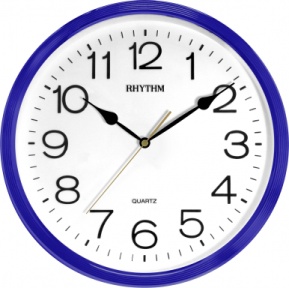 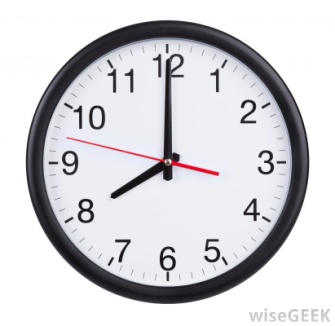 4.Нарисуй стрелки на циферблате так, чтобы часы показывали  06 часов 30 минут                                 21час 20 минут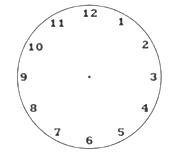 СОР №2 за 2 четверть «Величины и их единицы»   2 вариантПодраздел	1.3 Величины и их единицы измеренияЦель обучения	2.1.3.3 Сравнивать значения величин длины: см, дм, м/ массы: кг, ц/ объема (емкости): л / времени: ч,                             мин, месяц, год и выполнять действия сложения/вычитания/ умножения/деления над значениями величин                            2.1.3.5 Определять время по циферблату: часы и минутыКритерий оценивания	Обучающийся	Сравнивает	именованные	числа,	используя соотношение величин	Выполняет действия сложения и вычитания над значениями именованных величин	Использует циферблат для определения времениУровень мыслительных	ПрименениенавыковВремя выполнения	20 минутЗаданияСравни.5м         5дм             11кг        1ц             1ч6мин        76мин          88л         98л20см         2дм        2ц        300кг           95мин         1ч15мин        36л         26лНайди значения выражений.8 дм + 30 см =	 1 м – 56 см =	    3 ч 20 мин – 20 мин =	           24 кг + 76 кг =Запиши, который час показывают часы в утреннее время.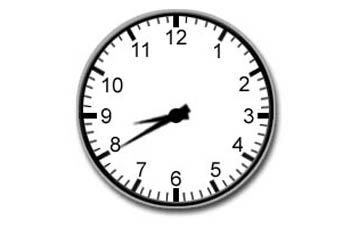 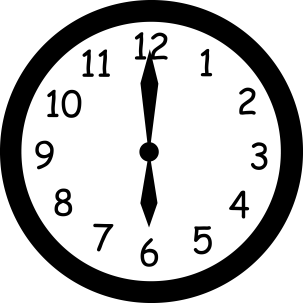 4.Нарисуй стрелки на циферблате так, чтобы часы показывали  05 часов 30 минут                             20часов 10 минутРубрика по итогам СО за раздел «Величины и их единицы».ФИ обучающегося: ______________________________________________СОР №3 за 2 четверть «Обозначение множества и его элемента. Знаки ∈ и ∉.» 1 вариантПодраздел         4.4 Комбинации объектов                            5.2 Математический языкЦель обучения 2.4.4.1 Составлять варианты комбинаций	«по три» из предметов окружающего мира                            2.5.2.2 Использовать заглавные буквы латинского алфавита для обозначения множества, его                            элементов - строчные буквы; принадлежности и непринадлежности элемента множеству знаки ∈ и ∉Критерий оценивания       Обучающийся- Создаёт комбинации, используя три элемента любого множества- Составляет и обозначает множества из заданных элементов- Определяет предметы принадлежащие пересечению множеств, не принадлежащие ни одному из этих множествУровень мыслительных      Применениенавыков                                Навыки высокого порядкаВремя выполнения            15 минутЗадания1.Зайчик (З), тигрёнок (Т) и лисичка (Л) решили встать в ряд.   1) Сколькими способами можно их переставить?_____________________________   2) Допиши различные способы комбинаций по образцу.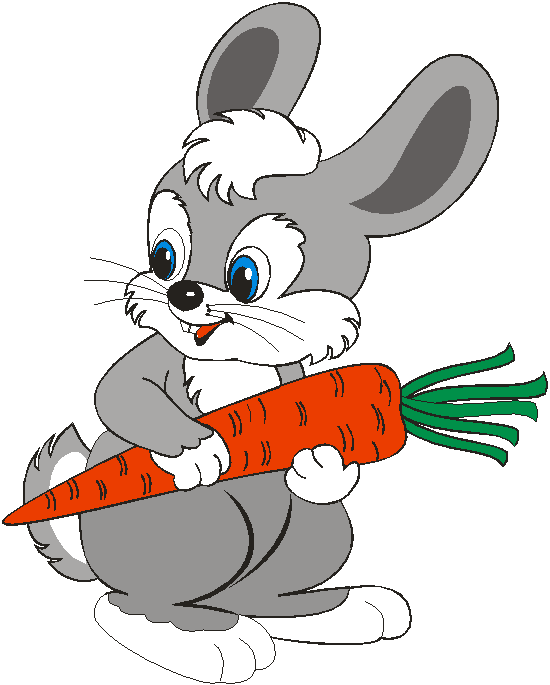 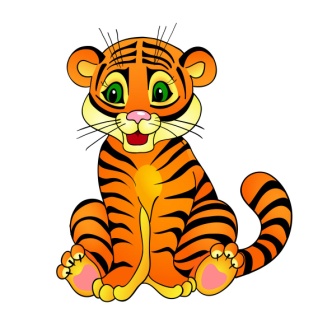 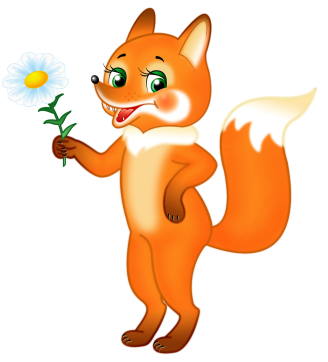 1.З – Т – Л___________________________________________________________________________________________________________________________________________________________2.Объёдини и обозначь элементы в два множества.                  33                              66                           400                               44                              600  99                     700                  1003.1) Обведи предмет, который принадлежит пересечению множеств «Машины» и  «Зелёные предметы»2)Вычеркни предмет, который не принадлежит ни одному из этих множеств.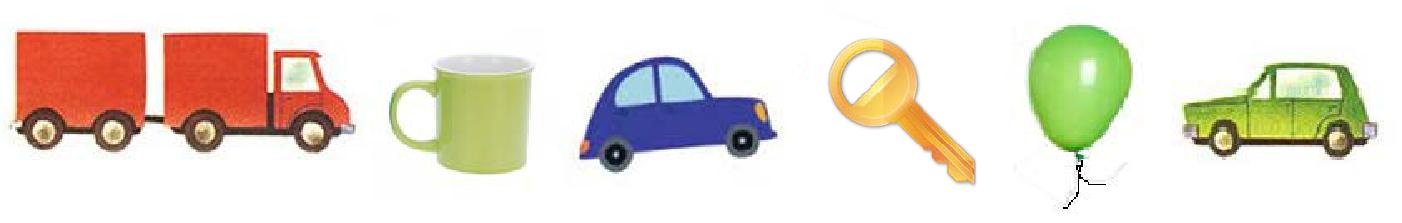 СОР №3 за 2 четверть «Обозначение множества и его элемента. Знаки ∈ и ∉.» 2 вариантПодраздел         4.4 Комбинации объектов                            5.2 Математический языкЦель обучения 2.4.4.1 Составлять варианты комбинаций	«по три» из предметов окружающего мира                            2.5.2.2 Использовать заглавные буквы латинского алфавита для обозначения множества, его                            элементов - строчные буквы; принадлежности и непринадлежности элемента множеству знаки ∈ и ∉Критерий оценивания       Обучающийся- Создаёт комбинации, используя три элемента любого множества- Составляет и обозначает множества из заданных элементов- Определяет предметы принадлежащие пересечению множеств, не принадлежащие ни одному из этих множествУровень мыслительных      Применениенавыков                                Навыки высокого порядкаВремя выполнения            15 минутЗадания1.Волчонок (В), бельчонок (Б) и медвежонок (М) решили встать в ряд.   1) Сколькими способами можно их переставить?_____________________________   2) Допиши различные способы комбинаций по образцу.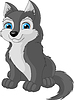 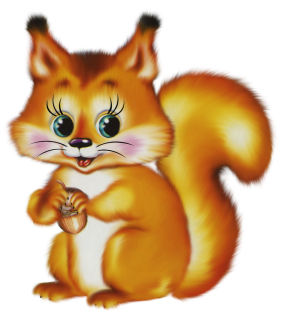 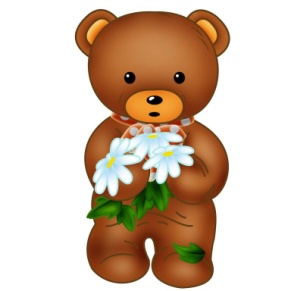 1.В – Б – М___________________________________________________________________________________________________________________________________________________2.Объёдини и обозначь элементы в два множества.                  55                              77                           500                               88                              700  22                     800                  1003.1) Обведи предмет, который принадлежит пересечению множеств «Машины» и  «Зелёные предметы»2)Вычеркни предмет, который не принадлежит ни одному из этих множеств.Рубрика по итогам СО за раздел «Обозначение множества и его элемента. Знаки ∈ и ∉.»ФИ обучающегося: ______________________________________________СОЧ за 2 четверть по предмету «Математика»,     1вариантЗапиши три числа, не нарушая закономерности.970, 870, 770, ..… ,  ..… , …..[1]Реши задачу.Для новогодней ёлки купили 17 золотых шаров, красных шаров на 19 штук больше чем золотых. Сколько всего шаров купили для новогодней ёлки?[4]Найди значения выражений.1ч 45 мин + 15мин =6 дм + 15 см  =                                                  74 ц – 35 ц =[3]Используй зеленый, желтый и коричневый карандаши. Закрась верх зонтиков так, чтобы порядок цветов не повторялся.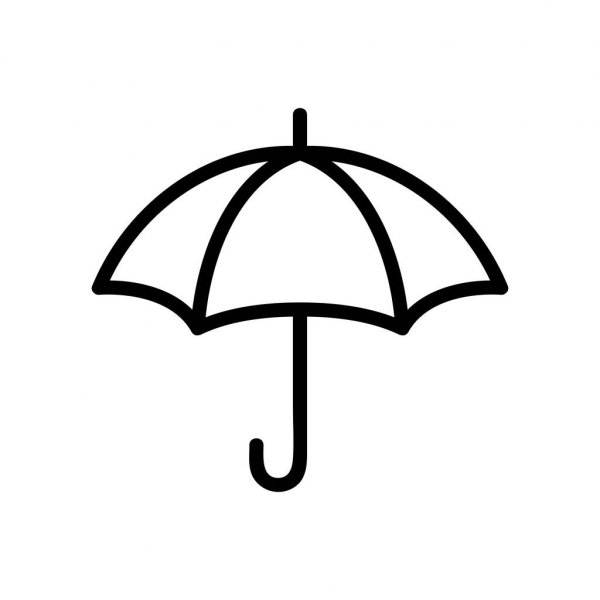                                                                                                                                                      [6]СОЧ за 2 четверть по предмету «Математика»,     2вариант1.Запиши три числа, не нарушая закономерности.740, 640, 540, ..… ,  ..… , …..[1]2.Реши задачу.Для украшения зала купили 16 зелёных гирлянд, а красных гирлянд  на 18 штук больше чем зелёных. Сколько всего гирлянд купили для украшения зала?[4]3.Найди значения выражений.1ч 35 мин + 25мин =7 дм + 19 см  =                                                  83 ц – 45 ц =[3]4.Используй красный, желтый и синий карандаши. Закрась части мячей так, чтобы порядок цветов не повторялся.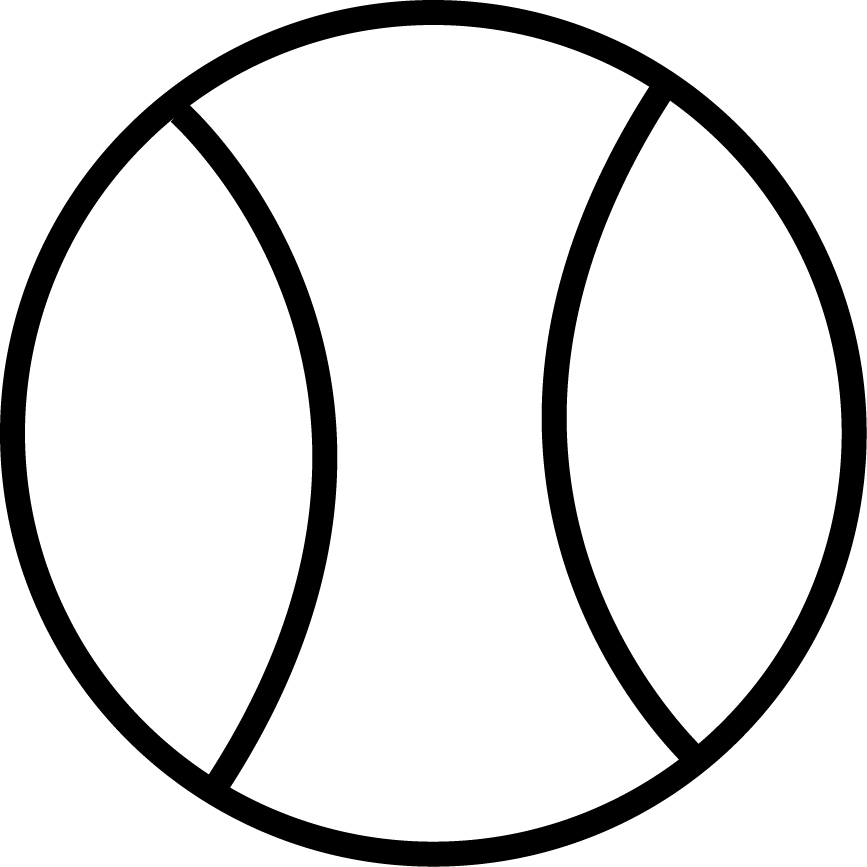                                                                                                                                                       [6]Схема выставления баллов 1в.Схема выставления баллов 2в.СПИСОК ИСПОЛЬЗУЕМОЙ ЛИТЕРАТУРЫ1.Руководство по критериальному оцениванию для учителей основной и общей средней школ: Учебно-метод. пособие. / Под ред. О.И.Можаевой, А.С.Шилибековой, Д.Б.Зиеденовой. – Астана: АОО «Назарбаев Интеллектуальные школы», 2016. - 56 с.2.Математика: Для 2кл. общеобразоват. шк. В 2 частях/ Т.К.Оспанов, Ж.К.Астамбаева, Н.О.Мергенбаева, А.С.Козленко. – Алматы: Аламұра, 2022. – 144с.3. Полный курс математики: все типы заданий, все виды задач, примеров, уравнений, неравенств, все контрольные работы, все виды тестов: 2-й кл./ О.В.Узорова, Е.А.Нефёдова. – М.: АСТ: Астрель. Владимир: ВКТ, 2012. – 284сПодраздел1.1 Натуральные числа и число 0. ДробиЦель обучения2.1.1.1 Понимать образование чисел в пределах 100; считатьв  прямом  и  обратном  порядке  в  пределах  100;определять место числа в натуральном ряду чисел2.1.1.2 Читать, записывать и сравнивать двузначные числа2.1.1.3 **Определять разрядный состав двухзначных чисел,раскладывать на сумму разрядных слагаемыхКритерий оцениванияОбучающийся•  Считает в прямом и обратном порядке в пределах 100•  Определяет место числа в натуральном ряду чисел•  Сравнивает числа в пределах 100•  Раскладывает двузначные числа на сумму разрядных слагаемыхУровень мыслительныхЗнание и пониманиенавыковПрименениеПрименениеВремя выполнения15 минут8277135149Подраздел1.1 Натуральные числа и число 0. ДробиЦель обучения2.1.1.1 Понимать образование чисел в пределах 100; считатьв  прямом  и  обратном  порядке  в  пределах  100;определять место числа в натуральном ряду чисел2.1.1.2 Читать, записывать и сравнивать двузначные числа2.1.1.3 **Определять разрядный состав двухзначных чисел,раскладывать на сумму разрядных слагаемыхКритерий оцениванияОбучающийся•  Считает в прямом и обратном порядке в пределах 100•  Определяет место числа в натуральном ряду чисел•  Сравнивает числа в пределах 100•  Раскладывает двузначные числа на сумму разрядных слагаемыхУровень мыслительныхЗнание и пониманиенавыковПрименениеПрименениеВремя выполнения15 минут5833157264Критерий№ заданияДескрипторБаллоцениванияоцениванияОбучающийсяСчитает в прямом1записывает числа натурального ряда в1и обратномпрямом порядке;порядке в пределахпорядке в пределахзаписывает числа натурального ряда в1100обратном порядке;Определяет место2записывает соседей круглого числа;1Определяет место2записывает соседей числа, в разрядах1числа взаписывает соседей числа, в разрядах1натуральном рядукоторого присутствуют десятки ичиселединицы;Сравнивает числа в3сравнивает двузначные числа в записи1пределах 100которых используются одни и те жецифры;сравнивает двузначное число с1однозначным числом;сравнивает двузначное число, в разряд1которого входят десятки и единицы, скруглым числом;сравнивает числа, в записи которых используют разные разряды, цифры      1Раскладывает4записывает полученное число в виде1двузначные числа насуммы разрядных слагаемых.сумму разрядныхслагаемыхВсего баллов9Уровень учебных достиженийУровень учебных достиженийУровень учебных достиженийКритерий оцениваниянизкийсреднийвысокийСчитает в прямом и обратном порядке в пределах 100.Затрудняется при записи чисел натурального ряда в прямом и обратном порядке.Допускает ошибки в записи чисел натурального ряда в прямом / обратном порядке.Верно записывает числа натурально ряда в прямом и обратном порядке.Определяет место числа в натуральном ряду чисел.Затрудняется при определении места чисел в натуральном ряду.Допускает ошибки при определении соседей круглых чисел / чисел, в разрядах которых присутствуют десятки и единицы.Верно определяет местоположение чисел в натуральном ряду.Сравнивает числа в пределах 100.Затрудняется при сравнении чисел в пределах 100.Допускает ошибки при сравнении двузначных чисел/ двузначного и однозначного числа/ двузначного числа и круглого десятка.Верно сравнивает числа в пределах 100.Раскладывает двузначные числа на сумму разрядных слагаемых.Затрудняется в определении разрядного состава и записи суммы разрядных слагаемых.Допускает ошибки в определении разрядного состава чисел: десятки / единицы.Верно определяет разрядный состав чисел, записывает сумму разрядных слагаемых.Набрал (-а)            б. из           б.Набрал (-а)            б. из           б.ПодписьучителяПодписьучителя8 + 613- 71214136877 + 613- 5121413687Критерий оценивания№ заданияДескриптор Балл Критерий оценивания№ заданияОбучающийся Балл Выполняет вычисления с переходом через десяток1Находит значение суммы однозначных чисел1Выполняет вычисления с переходом через десяток1Находит значение разности1Определяет порядок действий в выражениях со скобками и без скобок и вычисляет значение выражений2Определяет порядок действий в выражениях со скобками1Определяет порядок действий в выражениях со скобками и без скобок и вычисляет значение выражений2Находит значение выражений со скобками1Определяет порядок действий в выражениях со скобками и без скобок и вычисляет значение выражений2Определяет порядок действий в выражениях без скобок1Определяет порядок действий в выражениях со скобками и без скобок и вычисляет значение выражений2Находит значение выражений без скобок1Решает составные задачи3Составляет краткую запись/ чертит схему условия задачи1Решает составные задачи3Выбирает знак действия, записывает и решает первое действие1Решает составные задачи3Выбирает знак действия, записывает и решает второе действие1Решает составные задачи3Записывает ответ задачи1Всего балловВсего балловВсего баллов10Уровень учебных достиженийУровень учебных достиженийУровень учебных достиженийКритерий оцениваниянизкийсреднийвысокийВыполняет вычисления с переходом через десяток.Затрудняется в выполнении вычислений с переходом через десяток.Допускает ошибки при выполнении сложения / вычитания двузначного и однозначного чисел с переходом через десяток.Верно выполняет вычисления с переходом через десяток.Определяет порядок действий в выражениях со скобками и без скобок и вычисляет значение выражений.Затрудняется при определении порядка действий и нахождении значения выражений в два действия со скобками и без скобок.Допускает ошибки при определении порядка действий в выражениях со скобками/без скобок / нахождении значения выражения в несколько действий со скобками / без скобок.Верно определяет порядок действий и находит значения выражений в несколько действий со скобками и без скобок.Решает составные задачи.Затрудняется при решении задач.Допускает ошибки в составлении краткой записи или чертеже схемы/составлении числового выражения/нахождении значения выражения/записи ответа задачи.Верно решает задачи.Набрал (-а)        б. из         б.Набрал (-а)        б. из         б.ПодписьучителяПодписьучителяПодраздел1.3Величины и их единицы измеренияЦель обучения2.1.3.3**Сравнивать значения величин длины: см, дм,2.1.3.3**Сравнивать значения величин длины: см, дм,м/  массы:  кг ,  /ц о ъемаб  (емко тис):  л  ивыполнять действия сложения/вычитания/умножения/деления над значениями величин2.1.3.4**Преобразовывать единицы измерения длины:2.1.3.4**Преобразовывать единицы измерения длины:см, дм, м, массы: кг, ц на основе соотношениймежду нимиКритерий оцениванияОбучающийсяОбучающийсяСравнивает значения величин: длины, массы,вместимости  Выполняет действия сложения и вычитания с  Выполняет действия сложения и вычитания сименованными числами  Преобразовывает единицы измерения длины и  Преобразовывает единицы измерения длины имассыУровень мыслительныхПрименениеПрименениенавыковВремя выполнения15 минут15 минутЗаданияПодраздел1.3Величины и их единицы измеренияЦель обучения2.1.3.3**Сравнивать значения величин длины: см, дм,2.1.3.3**Сравнивать значения величин длины: см, дм,м/  массы:  кг ,  /ц о ъемаб  (емко тис):  л  ивыполнять действия сложения/вычитания/умножения/деления над значениями величин2.1.3.4**Преобразовывать единицы измерения длины:2.1.3.4**Преобразовывать единицы измерения длины:см, дм, м, массы: кг, ц на основе соотношениймежду нимиКритерий оцениванияОбучающийсяОбучающийсяСравнивает значения величин: длины, массы,вместимости  Выполняет действия сложения и вычитания с  Выполняет действия сложения и вычитания сименованными числами  Преобразовывает единицы измерения длины и  Преобразовывает единицы измерения длины имассыУровень мыслительныхПрименениеПрименениенавыковВремя выполнения15 минут15 минутЗаданияКритерий№ДескрипторБаллоцениваниязаданияоцениваниязаданияОбучающийсяСравнивает значения1сравнивает значения величины длины в1величин: длины,соотношении см – дм;массы, вместимостимассы, вместимостисравнивает значения величины длины в1соотношении м - дм;сравнивает значения величины массы в1соотношении ц – кг;сравнивает значения величины1вместимости;Выполняет действия2находит сумму величин массы;1сложения ивычитания свычитания снаходит разность величин длины;1именованнымичисламиПреобразовывает3переводит большие единицы измерения1единицы измерениядлины дм в меньшие см;длины и массыдлины и массыпереводит см в большую единицу1измерения длины дм;переводит большие единицы измерения1массы ц в меньшие кг.Всего баллов9Уровень учебных достиженийУровень учебных достиженийУровень учебных достиженийКритерий оцениваниянизкийсреднийвысокийСравнивает значения величин: длины, массы, вместимости.Затрудняется в сравнении величин: длины, массы, вместимости.Допускает ошибки при сравнении величин длины / массы / вместимости (объём).Верно сравнивает значения величин: длины, массы, вместимости..Выполняет действия сложения и вычитания с именованными числами.Затрудняется в выполнении действий сложения и вычитания с именованными числами.Допускает ошибки в выполнении действий с единицами измерения массы / длины.Верно выполняет действия сложения и вычитания с именованными числами.Преобразовывает единицы измерения длины и массы.Затрудняется в выполнении преобразований единиц измерения длины и массы.Допускает ошибки в преобразовании единиц длины / массы.Верно выполняет преобразование единиц длины и массы.Набрал (-а)           б. из             б.Набрал (-а)           б. из             б.ПодписьучителяПодписьучителя№ОтветБаллДополнительная информация129=20+982=8дес.2ед.1143=40+3571198 = 90 + 877 = 7дес.7ед12Бананов – 45кгГруш -  55кг             на ? кг больше1Принимается схема255 – 45=10 (кг) - разница110 (кг)2на 10 кг больше / на 10кг1367см13100кг1Принимается ответ 1ц329л14>14=14<14<14>1Всего балловВсего баллов14№ОтветБаллДополнительная информация157=50+791=9дес.1ед.1165=60+5371189 = 80 + 966 = 6дес.6ед12Винограда – 53кгСлив – 43 кг             на ? кг меньше1Принимается схема253 – 43=10 (кг) - разница110 (кг)2на 10 кг больше / на 10кг1356см13100кг1Принимается ответ 1ц346л14>14=14<14<14<1Всего балловВсего баллов14Критерий оценивания№ заданияДискрипторБаллКритерий оценивания№ заданияОбучающийсяБаллНаходит значения выражений вида 34+23, 57-23, 27+34,61-27, 47+33, 80-47, 36+64, 100-641находит значение суммы без перехода через десяток2Находит значения выражений вида 34+23, 57-23, 27+34,61-27, 47+33, 80-47, 36+64, 100-641находит значение разности без перехода через десяток2Находит значения выражений вида 34+23, 57-23, 27+34,61-27, 47+33, 80-47, 36+64, 100-641находит значение суммы с переходом через десяток2Находит значения выражений вида 34+23, 57-23, 27+34,61-27, 47+33, 80-47, 36+64, 100-641находит значение разности с переходом через десяток2Определяет закономерность в последовательности двузначных чисел до 100 и сотен до 10002продолжает ряд на три числа, верно определяя закономерность последовательности двузначных чисел1Определяет закономерность в последовательности двузначных чисел до 100 и сотен до 10002продолжает ряд на три числа, верно определяя закономерность последовательности трёхзначных чисел1Решает составную задачу3чертит схему/составляет краткую запись условия задачи1Решает составную задачу3выбирает знак действия, записывает выражение и находит значение  первого действия1Решает составную задачу3выбирает знак действия, записывает выражение и находит значение  второго действия1Решает составную задачу3записывает ответ задачи1Всего балловВсего балловВсего баллов14Уровень учебных достиженийУровень учебных достиженийУровень учебных достиженийКритерий оцениваниянизкийсреднийвысокийНаходит значения выражений вида 34+23, 57-23, 27+34,61-27, 47+33, 80-47, 36+64, 100-64Затрудняется в нахождении результата суммы и разности чисел.Допускает ошибки при нахождении суммы без перехода через десяток / с переходом через десяток; разности без перехода через десяток/ с переходом через десяток.Верно находит значения суммы и разности чисел.Определяет закономерность в последовательности двузначных чисел до 100 и сотен до 1000Затрудняется в определении закономерности последовательности двузначных и трёхзначных чисел.Допускает ошибки в определении закономерности последовательности двузначных/ трёхзначных чисел.Верно определяет закономерность последовательности двузначных и трёхзначных чисел.Решает составную задачу.Затрудняется в решении составных задач.Допускает ошибки в составлении краткой записи или чертеже схемы/ выборе знака действия, записи выражения и нахождение значения  первого действия/ выборе знака действия, записи выражения и нахождение значения  второго действия/записи ответа задачиВерно решает составные задачи.Набрал(-а)_____б. из ______б.Набрал(-а)_____б. из ______б.Подпись учителяПодпись учителяКритерий№ДескрипторБаллыоцениваниязаданияоцениваниязаданияОбучающийсяСравнивает1сравнивает значение величин длины;1именованные числа,именованные числа,именованные числа,именованные числа,сравнивает значение величин массы;1используяиспользуясравнивает значение величин времени;1соотношениесоотношениесравнивает значение величин объема;1величинВыполняет действияВыполняет действия2записывает результат сложения величин1сложенияидлины;вычитаниянадвычитаниянадзаписывает результат разности величин1значениямидлины;именованныхименованныхзаписывает результат разности величин1величинвремени;записывает значение суммы величин1массы;Использует3, 4записывает время, которое изображено1циферблат дляна часах;определенияопределениярисует стрелки, в соответствии с1временизаданным временем.Всего баллов10Уровень учебных достиженийУровень учебных достиженийУровень учебных достиженийКритерий оцениваниянизкийсреднийвысокийСравнивает именованные числа, используя соотношение величин.Затрудняется в сравнении именованных чисел.Допускает ошибки при сравнении значений величин длины/ массы/ времени/ вместимости.Верно сравнивает именованные числа.Выполняет действия сложения и вычитания над значениями именованных величин.Затрудняется в выполнении действий сложения и вычитания с именованными числами.Допускает ошибки при выполнении действий сложения и вычитания над значениями величин длины/ времени/ массы.Верно выполняет действия сложения и вычитания с именованными числами.Использует циферблат для определения времени. Затрудняется в определении времени по циферблату, изображении указанного времени на модели часов.Допускает ошибки в определении времени/ изображении указанного времени на модели часов.Верно определяет время и изображает указанное время на модели часов.Набрал(-а)___б. из ___б.Набрал(-а)___б. из ___б.Подпись учителяПодпись учителяКритерий оцениванияКритерий оцениванияКритерий оценивания№ДескрипторДескрипторБаллКритерий оцениванияКритерий оцениванияКритерий оцениваниязаданияОбучающийсяОбучающийсязаданияОбучающийсяОбучающийсяСоздаеткомбинации,комбинации,1определяет количество способовопределяет количество способовопределяет количество способов1используя по три элементаиспользуя по три элементаиспользуя по три элемента(6 способов);(6 способов);любого множествалюбого множествалюбого множествалюбого множествалюбого множествалюбого множестваперечисляет  комбинации  перечисляет  комбинации  перечисляет  комбинации  5Составляетиобозначает2объединяет элементы в два множества;объединяет элементы в два множества;объединяет элементы в два множества;1множестваиззаданныхмножестваиззаданныхобозначает их заглавными латинскимиобозначает их заглавными латинскимиобозначает их заглавными латинскими1элементовбуквами;Определяетпредметы3обводит(зелёнуюмашину),1принадлежащиепринадлежащиепринадлежащиепринадлежащуюпринадлежащуюпересечениюпересечению множеств, непересечению множеств, непересечению множеств, немножеств;принадлежащие нипринадлежащие нипринадлежащие нипринадлежащие нипринадлежащие нипринадлежащие ниотмечает(ключ), не принадлежащий(ключ), не принадлежащий1одному из этих множестводному из этих множестводному из этих множествотмечает(ключ), не принадлежащий(ключ), не принадлежащий1одному из этих множестводному из этих множестводному из этих множествни одному из множеств.ни одному из множеств.ни одному из множеств.ни одному из множеств.Всего балловВсего баллов10Уровень учебных достиженийУровень учебных достиженийУровень учебных достиженийКритерий оцениваниянизкийсреднийвысокийСоздаёт комбинации, используя по три элемента любого множества. Затрудняется в составлении комбинации предметовДопускает ошибки при составлении комбинаций, используя по три элемента любого множества.Верно составляет комбинации предметов.Составляет и обозначает множества из заданных элементов. Затрудняется в объединении элементов во множества по определённым признакам.Допускает ошибки при объединении элементов во множества.Верно объединяет элементы во множества.Определяет предметы, принадлежащие пересечению множеств, не принадлежащие ни одному из этих множеств.Затрудняется в определении принадлежности элемента множеству.Допускает ошибки в определении принадлежности/ непринадлежности элементов множеству.Верно определяет принадлежность и непринадлежность элемента множеству.Набрал(-а)___б. из ___б.Набрал(-а)___б. из ___б.Подпись учителяПодпись учителя№ОтветБаллДополнительная информация1670, 570, 47012Золотых – 17ш.	?шКрасных - ?, на 19 ш.>1Принимается схема, чертёж.2Примерные ответы обучающегосяПо действиям:1)17 + 19 =36 (ш.) – красных2) 17 + 36 =    36 + 17 = 53 (ш.) – всегоВыражением:(17 +19) +17 = 53 (ш.) - всего2В решении задачи по действиям ставится:-  1 балл за запись и нахождение значения выражения первого действия-  1 балл за запись и нахождение значения выражения второго действияВ решении задачи одним выражением ставится 2 балла253 золотых и красных шара/53 шара/53ш.1374 ц – 35 ц =39ц136 дм + 15 см  =75 см  1ч 45 мин + 15мин =1ч60мин2Принимается 7 дм 5 см; 2ч4ЗЖКЗКЖЖЗКЖКЗКЖЗКЗЖ61 балл ставится за каждую правильно выполненную комбинацию(6 баллов-6 зонтов)Всего балловВсего баллов14№ОтветБаллДополнительная информация1440, 340, 24012Зелёных – 16г.	?гКрасных - ?, на 18 г.>1Принимается схема, чертёж.2Примерные ответы обучающегосяПо действиям:1)16 + 18 = 34 (г.) – красных2) 34 + 16 =    16 + 34 = 50 (г.) – всегоВыражением:(16 +18) +16 = 50 (г.) - всего2В решении задачи по действиям ставится:-  1 балл за запись и нахождение значения выражения первого действия-  1 балл за запись и нахождение значения выражения второго действияВ решении задачи одним выражением ставится 2 балла250 зелёных и красных гирлянд/50 гирлянд/50г.1383 ц – 45 ц =38 ц137 дм + 19 см  =89см1ч 35 мин + 25мин =1ч60мин2Принимается 8 дм 9 см; 2ч4КЖСКСЖЖКСЖСКСЖКСКЖ61 балл ставится за каждую правильно выполненную комбинацию(6 баллов-6 мячей)Всего балловВсего баллов14